`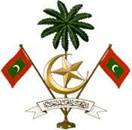 ޖުވެނައިލް ކޯޓުމާލެދިވެހިރާއްޖެ ކޯޓަށް ހުށަހަޅަންޖެހޭ މެޑިކަލް ފޯމު*ނޯޓު: މި ފޯމު ފުރުމަށްފަހު ރަސްމީ 2 (ދޭއް) ދުވަހުގެ ތެރޭގައި ކޯޓަށް ހުށަހަޅަންވާނެއެވެ.ކޯޓަށް ހާޒިރުވާންޖެހޭ ފަރާތުގެ މަޢުލޫމާތުކޯޓަށް ހާޒިރުވާންޖެހޭ ފަރާތުގެ މަޢުލޫމާތުކޯޓަށް ހާޒިރުވާންޖެހޭ ފަރާތުގެ މަޢުލޫމާތުކޯޓަށް ހާޒިރުވާންޖެހޭ ފަރާތުގެ މަޢުލޫމާތުއައި.ޑީ ކާޑު ނަންބަރު:ފުރިހަމަ ނަން: އުފަން ތާރީޚް/އުމުރު:ދާއިމީ އެޑްރެސް: ގުޅޭނެ ނަންބަރު:މިހާރުއުޅޭ އެޑްރެސް:މައްސަލައާގުޅޭ މަޢުލޫމާތުމައްސަލައާގުޅޭ މަޢުލޫމާތުމައްސަލައާގުޅޭ މަޢުލޫމާތުމައްސަލައާގުޅޭ މަޢުލޫމާތުޤަޟިއްޔާ ނަންބަރު:ހުށަހެޅުނު ތާރީޚް:ސެކްޝަން:ޞިއްޙީ ޚިދުމަތްދޭ މަރުކަޒުން ފުރިހަމަކުރަންޖެހޭ މަޢުލޫމާތުޞިއްޙީ ޚިދުމަތްދޭ މަރުކަޒުން ފުރިހަމަކުރަންޖެހޭ މަޢުލޫމާތުޞިއްޙީ ޚިދުމަތްދޭ މަރުކަޒުން ފުރިހަމަކުރަންޖެހޭ މަޢުލޫމާތުޞިއްޙީ ޚިދުމަތްދޭ މަރުކަޒުން ފުރިހަމަކުރަންޖެހޭ މަޢުލޫމާތުޞިއްޙީ ޚިދުމަތްދޭ މަރުކަޒުން ފުރިހަމަކުރަންޖެހޭ މަޢުލޫމާތުބެއްލެވި ޑޮކްޓަރުގެ ނަން:ބަލީގެ ބާވަތް:ބެއްލެވި ޑޮކްޓަރުގެ މަޤާމް:މި ބައްޔަކީ ކޯޓަށް ހާޒިރު ވެވޭފަދަ ބައްޔެކެވެ.    މި ބައްޔަކީ ކޯޓަށް ހާޒިރު ވެވޭފަދަ ބައްޔެކެވެ.    މި ބައްޔަކީ ކޯޓަށް ހާޒިރު ވެވޭފަދަ ބައްޔެކެވެ.    ބެއްލެވި ޑޮކްޓަރުގެ ސޮއި:މި ބައްޔަކީ ކޯޓަށް ހާޒިރު ނުވެވޭފަދަ ބައްޔެކެވެ. މި ބައްޔަކީ ކޯޓަށް ހާޒިރު ނުވެވޭފަދަ ބައްޔެކެވެ. މި ބައްޔަކީ ކޯޓަށް ހާޒިރު ނުވެވޭފަދަ ބައްޔެކެވެ. އިދާރީ އިސް ފަރާތެއްގެ ނަން:ސަލާމުގެ މުއްދަތު:ސަލާމުގެ މުއްދަތު:އިދާރީ އިސް ފަރާތުގެ މަޤާމް:ސެޓްފިކެޓު ދޫކުރި ތާރީޚް:ސެޓްފިކެޓު ދޫކުރި ތާރީޚް:ޞިއްޙީ ޚިދުމަތްދޭ މަރުކަޒުގެ ސިއްކަ:ޞިއްޙީ ޚިދުމަތްދޭ މަރުކަޒުގެ ސިއްކަ:ޞިއްޙީ ޚިދުމަތްދޭ މަރުކަޒުގެ ސިއްކަ:ކޯޓުގެ ބޭނުމަށްކޯޓުގެ ބޭނުމަށްކޯޓުގެ ބޭނުމަށްކޯޓުގެ ބޭނުމަށްޙަވާލުވި މުވައްޒަފުގެ މަޢުލޫމާތުޙަވާލުވި މުވައްޒަފުގެ މަޢުލޫމާތުޙަވާލުވި މުވައްޒަފުގެ މަޢުލޫމާތުޙަވާލުވި މުވައްޒަފުގެ މަޢުލޫމާތުތާރީޚް:ނަމާއި މަޤާމްސޮއިގަޑި: